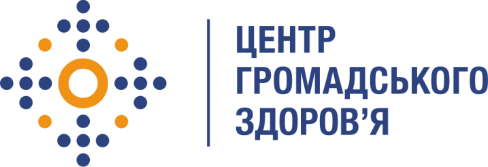 Державна установа 
«Центр громадського здоров’я Міністерства охорони здоров’я України» оголошує конкурс на відбір консультанта за напрямком впровадження ІК для проведення моніторингових візитів в рамках реалізації компоненту розвитку регіональних систем громадського здоров'я.Назва позиції: Консультант за напрямком впровадження ІК для проведення моніторингових візитів в рамках реалізації компоненту розвитку регіональних систем громадського здоров'я Інформація щодо установи:Головним завданнями Державної установи «Центр громадського здоров’я Міністерства охорони здоров’я України» (далі – Центр) є діяльність у сфері громадського здоров’я. Центр виконує лікувально-профілактичні, науково-практичні та організаційно-методичні функції у сфері охорони здоров’я з метою забезпечення якості лікування хворих на cоціально-небезпечні захворювання, зокрема ВІЛ/СНІД, туберкульоз, наркозалежність, вірусні гепатити тощо, попередження захворювань в контексті розбудови системи громадського здоров’я. Центр приймає участь в розробці регуляторної політики і взаємодіє з іншими міністерствами, науково-дослідними установами, міжнародними установами та громадськими організаціями, що працюють в сфері громадського здоров’я та протидії соціально небезпечним захворюванням.Основні обов'язки:Проведення візитів до пілотних закладів охорони здоров'яМоніторинг заходів ІК на рівні закладу охорони здоров'яОпрацювання інструментів самооцінки на місцяхНадання рекомендацій щодо удосконалення програм з ІК, розроблених  фахівцями пілотних регіонівПідготовка звітів за результатами візитів до визначених закладів охорони здоров'я  Вимоги до професійної компетентності:Вища освіта (медична, управління в галузі охорони здоров’я)    Досвід роботи в проектах міжнародної технічної підтримки, спрямованих на розбудову системи громадянського здоров'я, розробку та впровадження санітарно-гігієнічних вимог, стандартів з інфекційного контролю тощо.Успішний досвід розробки нормативно-правових документів в сфері санітарно-гігієнічних норм  та правил, інфекційного контролю, біобезпеки тощо.Знання ділової української мовиЗнання вимог діловодства у сфері охорони здоров’яРезюме мають бути надіслані електронною поштою на електронну адресу: vacancies@phc.org.ua.  В темі листа, будь ласка, зазначте номер та назву вакансії: «191 – 2018 Консультант за напрямком впровадження ІК для проведення моніторингових візитів в рамках реалізації компоненту розвитку регіональних систем громадського здоров'я».Термін подання документів – до 04 листопада 2018 року.За результатами відбору резюме успішні кандидати будуть запрошені до участі у співбесіді. У зв’язку з великою кількістю заявок, ми будемо контактувати лише з кандидатами, запрошеними на співбесіду. Умови завдання та контракту можуть бути докладніше обговорені під час співбесіди.Державна установа «Центр громадського здоров’я Міністерства охорони здоров’я України»  залишає за собою право повторно розмістити оголошення про вакансію, скасувати конкурс на заміщення вакансії, запропонувати посаду зі зміненими обов’язками чи з іншою тривалістю контракту.